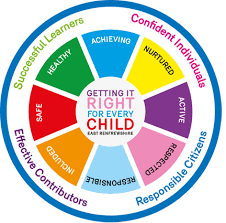 St Ninian’s High SchoolPSHE NewsletterWeek Beginning 22nd October 2018 Focus: Daily PrayersS6 Halloween Disco – Wednesday 24th October (7.30 – 9.30)All staff welcome to attend and supervise this excellent eventHealthy LivingFollow the 5 Ways to Better Wellbeing for the New Term:ConnectBe ActiveTake NoticeLearnGiveFor more information follow the hyperlink For S4, S5 & S6 – Please promote this Empoyabiltiy Event to pupilsExtra-Curricular programme booklet   HWB Mental Strength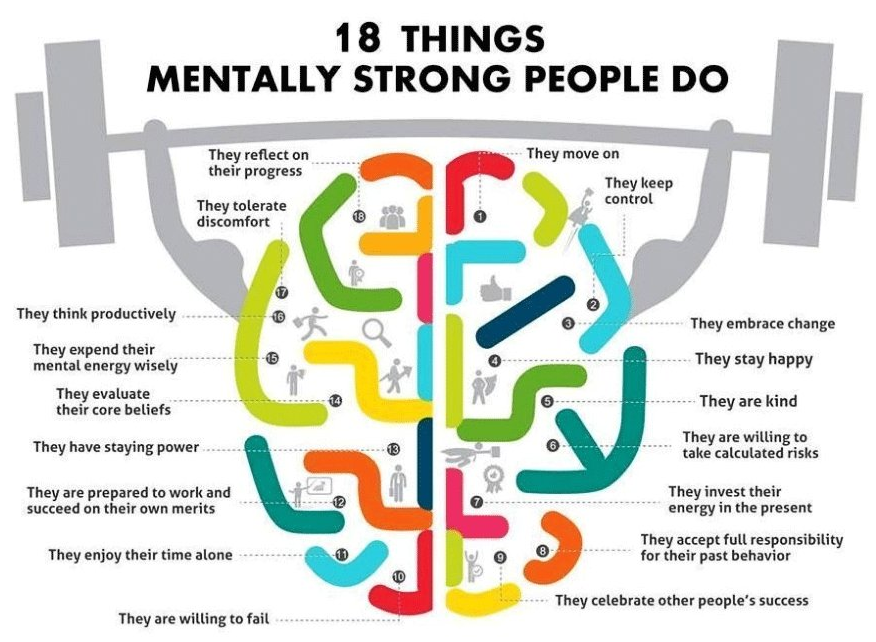 S1S1 assembly Wednesday 31st October P4 – Firework Safety talk – Please register pupils and take them to the forumS1 Road Safety Lesson for 1a6 Wednesday 24 October and 1a1 Friday 26 October – Please collect speaker from school officeS1 Tracking ExerciseHomework Diary Check – Pleaese check and sign pupils DiariesFilm ClubGIRFEC Booklet – Work through SHANARRI Indicators and complete with classS2YPI Lessons for S2 PSHE – Please complete with classS4 My WOW Ambassadors will be visiting classes this week in PSHE Discover Engineering for Girls – Please advertise to classS2 Pupil Focus Group Minutes – Please go over with class.Tracking for S2 – Please complete with class.  Chromebooks are in R.E. corridor during P3 and P7.  Candidate numbers can be found HERES3STUC Presentation for 3a1, 3a2 and 3a3 – Please register classes and take them to the lecture – Click here for Presentation for STUC speakerTracking Process to be completed by all S3 pupils Homework Diary Check – Pleaese check and sign pupils DiariesPSHE Booklet Page 39 – CV Writing.  Please complete Personal statement and Skills section with pupils.  The hyperlink will also provide some usefule information for CV Writing.S4STUC Vists for 4a6, 4a7 and 4a8 Wednesday 24 October and 4a1, 4a2 and 4a3 Friday 26 October – Please register classes and take them to the Lecture theatre – Click here for STUC Presentation for SpeakerWork Experience Prep – Please distribute to class and cover the attached lesson via the hyperlink Project Runway – Please advertise with pupils as this is a very exciting opportunityStudy Timetable Template – Please Highlight to pupils and print off if pupils would like a copy.Focus group minutes for S4 – Please go over minutes with classes in PSHECV WritingGIRFEC Booklet – Work through SHANARRI Indicators and complete with class  PSHE Booklet – Health and Wellbeing Pages 10, 11, 12 & 13.  Complete Term 1 SectionsS5Project Runway – Please advertise with pupils as this is a very exciting opportunityStudy Timetable Template – Please Highlight to pupils and print off if pupils would like a copy.Wider Involvement – complete pages 36 – 40 in PSHE bookletsComplete S5 achievements profile on Pages 36, 37, 38 and 39.  Also complete Academic transferable skills and Attributes Page 40. GIRFEC Booklet – Work through SHANARRI Indicators and complete with classStudy Skills – in booklets, highlight the different types of approach to studying.  Use ‘Notes’ page for this activityS6Healthy Eating on a budget for 6a1 and ½ 6a2 – Register classes and go to Home EconomicsStuart Ivory Money Talks Presentation for 6a5 Please collect speaker from School office and take to classroom for talkS6 pupils who have signed up to Caritas the first Gathering point is on the 29th October in the OratoryProject Runway – Please advertise with pupils as this is a very exciting opportunityStudy Timetable Template – Please Highlight to pupils and print off if pupils would like a copy.Pupils should log on to the school website to see the advice available on how to complete their Personal Statement – See Below HyperlinksLink to school website and advice on completing Personal StatementLink 1 – Advice on completing Personal StatementLink 2 – How to structure Personal StatementCaritas Award GIRFEC Booklet – Work through SHANARRI Indicators and complete with classT. Low